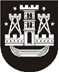 KLAIPĖDOS MIESTO SAVIVALDYBĖS TARYBASPRENDIMASDĖL KLAIPĖDOS MIESTO SAVIVALDYBĖS TARYBOS KONTROLĖS KOMITETO 2015 METŲ II PUSMEČIO VEIKLOS PROGRAMOS PATVIRTINIMO2015 m. liepos 30 d. Nr. T2-181KlaipėdaVadovaudamasi Lietuvos Respublikos vietos savivaldos įstatymo 14 straipsnio 4 dalies 8 punktu ir atsižvelgdama į Klaipėdos miesto savivaldybės tarybos Kontrolės komiteto 2015 m. birželio 30 d. posėdžio protokolą Nr. TAR-59, Klaipėdos miesto savivaldybės taryba nusprendžiapatvirtinti Klaipėdos miesto savivaldybės tarybos Kontrolės komiteto 2015 metų II pusmečio veiklos programą (pridedama).Savivaldybės merasVytautas Grubliauskas